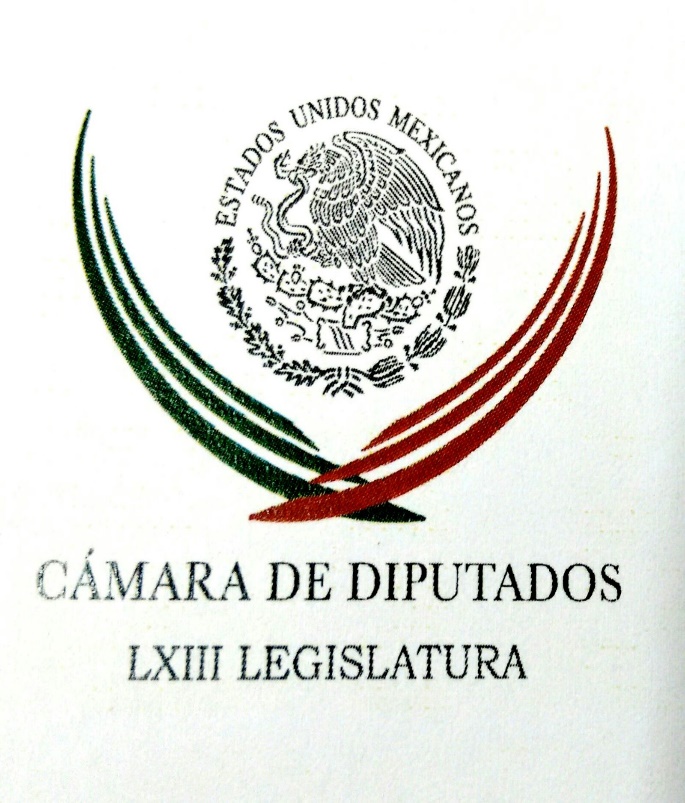 Carpeta InformativaPrimer CorteResumen: Combatir la violencia contra las mujeres: Partido VerdeRicardo Anaya difundirá sus propuestas de campaña en Colima Vamos 'muy bien', reporta AMLOJaime Rodríguez pide luchar por un país gobernado por ciudadanos Gastan más de lo que ingresan; reporte del INEDescontento social provoca oleadas populistas: Juan Ramón de la FuentePlantea EU un TLCAN 'light' que no requiera aprobación de los congresos22 de mayo de 2018TEMA(S): Trabajo LegislativoFECHA: 22/05/2018HORA: 07:35NOTICIERO: Excélsior OnlineEMISIÓN: Primer CorteESTACION: OnlineGRUPO: Imagen0Combatir la violencia contra las mujeres: Partido VerdeDebido a que en México, 7 de cada 10 mujeres reportan haber sufrido algún tipo de violencia a lo largo de su vida, el Partido Verde propuso la creación de estrategias integrales para prevenir y atender a las víctimas, así como tipificar al acoso y hostigamiento sexual como delito grave, con el objeto de salvaguardar la vida e integridad de las mujeres en nuestro país.El coordinador del Partido Verde en la Cámara de Diputados, Jesús Sesma Suárez señaló que la agresión contra este sector representa un problema económico, de desarrollo, de salud y de derechos humanos que cada día se incrementa en México, “por ello es fundamental reforzar los programas gubernamentales dirigidos a prevenir, sancionar y erradicar la violencia contra las mujeres”.Dijo que de acuerdo con cifras del INEGI, siete de cada 10 mujeres e México han sido víctimas de violencia o la ha experimentado en algún momento de su vida por parte de personas conocidas; y lamentó que en muchas ocasiones, las agresiones provienen de su pareja sentimental, así como los homicidios en su contra.Sesma Suárez destacó la importancia del trabajo coordinado de todos los sectores de la sociedad para eliminar por completo la violencia de género en nuestro país, a fin de que las mujeres continúen disfrutando de sus derechos en condiciones de seguridad, igualdad y respeto.“Cualquier tipo de agresión hacia este sector es inaceptable, por lo que es muy importante la participación de las autoridades y la sociedad civil para evitar que cada día más mujeres mexicanas sean víctimas de agresión, exclusión y marginación”, concluyó el ecologista. Duración 00’’, nbsg/m. INFORMACIÓN GENERALTEMAS (S): Información GeneralFECHA: 22/04/2018HORA: 07:41 AMNOTICIERO: 20 MinutosEMISIÓN: Primer CorteESTACION: OnlineGRUPO: NotimexRicardo Anaya difundirá sus propuestas de campaña en Colima El candidato a la Presidencia de la República de la coalición Por México al Frente, Ricardo Anaya Cortés, se reunirá este martes con simpatizantes en Colima. De acuerdo con la agenda del aspirante presidencial, el encuentro se llevará a cabo a las 17:30 horas en el módulo empresarial de la Feria de Colima, que se realiza en avenida Niños Héroes número 221, en la colonia La Estancia de esa ciudad. A 39 días de las elecciones, Anaya Cortés difundirá sus propuestas de campaña entre la ciudadanía, con miras a la contienda electoral del 1 de julio próximo. bmj/mTEMA(S): Información GeneralFECHA: 22/05/18HORA: 00:00NOTICIERO: MVS NoticiasEMISIÓN: Primer CorteESTACIÓN: OnlineGRUPO: MVSVamos 'muy bien', reporta AMLOAnte sus seguidores reunidos en Tonalá, Jalisco, Andrés Manuel López Obrador, candidato de la alianza “Juntos Haremos Historia”, reportó que observa “mucha alegría en el pueblo; he venido a Tonalá a informarles que vamos muy bien.Detalló que un día antes del segundo debate en Tijuana, su equipo realizó una encuesta telefónica y “estábamos 25 puntos de ventaja arriba”.“Nuestros adversarios apostaron que nos iban a noquear y que iban a remontar la ventaja; no les funcionó. Aquí estamos”, dice.“No le quitaron ni una pluma a nuestro gallo”, expresaban sus simpatizantes desde la plaza principal de Tonalá.“Vamos a transformar al país, vamos juntos a hacer historia”, pidió a los presentes a impulsar “el renacimiento de la patria”.“Seremos en el mundo un ejemplo de cómo se puede transformar una realidad con justicia, con democracia, con dignidad”, apuntó.Incluso, dio cuentas en voz alta “nos va a alcanzar el tiempo, son seis años, porque vamos a trabajar al doble, son 24 horas y de esas promete que va a trabajar 16 al día”, aseguró.De las múltiples tareas que emprendería de ganar los comicios, una de ellas será erradicar la compra de votos para dejar procesos electorales limpios.“En 6 años vamos a lograr que se respete el voto de los ciudadanos”? También se van a dejar los cimientos de un gobierno humilde, austero; se van a acabar las extravagancias, finalizó. ys/m.TEMAS (S): Información GeneralFECHA: 22/04/2018HORA: 07:46 AMNOTICIERO: 20 MinutosEMISIÓN: Primer CorteESTACION: OnlineGRUPO: NotimexJaime Rodríguez pide luchar por un país gobernado por ciudadanos El candidato independiente a la Presidencia de la República, Jaime Rodríguez Calderón "El Bronco", convocó a la ciudadanía a luchar por un país gobernado por ciudadanos y no por partidos políticos. En su cuenta de Twitter @JaimeRdzNL, el gobernador de Nuevo León con licencia señaló que hay mejores cosas por venir para México y sólo es cuestión de que el electorado se sume por su proyecto de nación. "Mejores cosas están por venir para #México, sólo es cuestión de decidirnos y luchar por ese país gobernado por ciudadanos y no por partidos políticos. ¿Qué dicen? ¿Le entran? #FelizMartes", escribió en la red social. Este martes a las 8:30 horas, "El Bronco" tendrá una conversación en el Centro de Enseñanza Técnica y Superior (Cetys) en Mexicali, Baja California. bmj/mTEMA(S): Información General FECHA: 22/05/2018HORA: 07:26NOTICIERO: FórmulaEMISIÓN: Primer CorteESTACION: OnlineGRUPO: Fórmula0Falso que Margarita Zavala vaya a anunciar apoyo a Ricardo Anaya: BarajasEs completamente falso que la excandidata independiente a la Presidencia, Margarita Zavala, vaya a anunciar su apoyo a Ricardo Anaya, ni se han sentado a negociar nada y no hay una fecha concreta para que se reúnan, aseguró su excoordinador de campaña, Fausto Barajas. Lo único que confirmó fue que el candidato de la alianza "Por México al frente", Ricardo Anaya ha buscado a Margarita Zavala, pero no hay fecha para que platiquen, además de que no están negociando nada. "Quedaron de verse para platicar, pero no ha habido ni antes ni después una negociación con nadie, ella está alejada unos días y hasta donde sé no ha tomado la decisión de apoyar a nadie".En entrevista con Ciro Gómez Leyva indicó que una posible reunión esta semana con el panista aún no está confirmada. Duración 00’’, nbsg/m. TEMAS (S): Información GeneralFECHA: 22//05/2018HORA: 06:18 AMNOTICIERO: ExcélsiorEMISIÓN: Primer CorteESTACION: OnlineGRUPO: ImagenGastan más de lo que ingresan; reporte del INEA 50 días de que iniciaron las campañas a nivel nacional, los candidatos a todos los puestos de elección federal y locales han ingresado poco menos de mil 500 millones de pesos (mil 461 millones de pesos) para sus campañas, y llevan un gasto comprobado de 1,271.8 millones de pesos.Mientras las campañas federales han recaudado 960.8 millones de pesos y han erogado 868.3 millones, las campañas locales llevan ingresos por 500.2 millones y gasto por 403.4 millones.1,461 millones de pesos han ingresado todos los candidatos a puestos federales y locales para sus campañasLos candidatos a la Presidencia mantienen la tendencia a gastar más de lo que ingresan, pues según el reporte de fiscalización del INE, han ingresado recursos por 337.2 millones y han gastado 351.5 millones de pesos, es decir, tienen deudas por 14.3 millones de pesos.En su ficha pública, Andrés Manuel López Obrador informa que tiene avisos de contratación por 552 mil 914 pesos con la empresa Fantasmas Films y una agenda de eventos de 187, contemplados desde el inicio de las campañas hasta el 31 de mayo, de los cuales 33 están en el estatus de “por realizar”.El INE informa que la coalición Juntos Haremos Historia, que apoya a López Obrador, ha informado de ingresos y gastos por 26.3 millones de pesos.Jaime Rodríguez, El Bronco, ha informado de 2.8 millones de pesos en aportaciones de simpatizantes, una lista de cuatro empresas proveedoras, avisos de contratación por 6.2 millones de pesos y 80 eventos programados hasta el 28 de mayo, de los cuales 14 están por realizarse. La información pública del INE arroja que El Bronco tiene ingresos por 17.4 millones y gastos por 16.2 millones de pesos.1,271.8 millones de pesos ascienden el gasto comprobado de todos los candidatos a puestos de elección federal y localJosé Antonio Meade informa de aportaciones de simpatizantes por 36 mil pesos, una lista de proveedores de 60 empresas, y avisos de contratación por 173.8 millones de pesos, así como 325 eventos en total, de los cuales 77 están por realizarse hasta el 31 de mayo.Los datos del INE señalan que la coalición Todos por México tiene ingresos por 116.6 millones de pesos y gastos por 128.7 millones de pesos.En tanto, Ricardo Anaya reporta 166 mil 863 pesos por aportaciones de militantes, 40 empresas en su lista de proveedores, 189.3 millones de pesos en avisos de contratación y 189 eventos realizados; aún no actualiza su agenda para los próximos días.Por último, el INE informó que la coalición Por México al Frente tiene ingresos por 176.7 millones y egresos por 180.1 millones. bmj/mTEMA(S): Información GeneralFECHA: 22/05/18HORA: 07:48NOTICIERO: SDP NoticiasEMISIÓN: Primer CorteESTACIÓN: OnlineGRUPO: Televisa0Peña Nieto exhorta a reconocer los avances que han habido en su administraciónEl presidente Enrique Peña Nieto lanzó un llamado a reconocer los avances que se han dado en su administración, la cual está a unos meses de terminar.Si bien “falta mucho por hacer, no pongamos todo en la canasta de que estamos mal”, comentó el mandatario en la ceremonia del Día del Politécnico, en la que entregó la presea Lázaro Cárdenas 2018 a 17 alumnos destacados, así como directivos del Instituto Politécnico Nacional (IPN).De acuerdo con Peña Nieto, “debemos reconocer los avances, entre ellos los obtenidos a partir de la Reforma Energética”, y subrayó que de una capacidad de producción de hidrocarburos agotada, ahora el sector está frente a un potencial de 200 mil millones de dólares en inversiones, las cuales están comprometidas por 70 empresas que ya están trabajando en territorio nacional.Asimismo, comentó, se incrementó 50 por ciento la inversión extranjera directa en los cinco años pasados, respecto al sexenio anterior.Comentó que el sector se situó en un acumulado de 182 mil millones de dólares. Sólo en el primer trimestre de 2018, la cifra superó 9 mil 500 millones de dólares.En cuanto a las telecomunicaciones, con la reforma, se duplicará el número de personas con acceso a Internet, de 40 millones a casi 80 millones, destacó.Sobre los cambios en educación, afirmó que se darán con el tiempo, pero garantizan que con buenos profesores, preparados y en constante evaluación, los niños y jóvenes tendrán los conocimientos y cumplirán las exigencias del mercado laboral, sostuvo.“Por eso cuando dicen: ‘Qué mal estamos’ o cuando algunos refieren: ‘Que mal está el país, ha sido una tragedia lo que le ha ocurrido a México’, francamente es no querer ver ni reconocer lo que sí hemos logrado”, particularmente las reformas estructurales las cuales, comentó, son el legado de este gobierno.Con información de La Jornada. ys/m.TEMAS (S): Información GeneralFECHA: 22//05/2018HORA: 00:00NOTICIERO: El Sol De MéxicoEMISIÓN: Primer CorteESTACION: OnlineGRUPO: OMGDescontento social provoca oleadas populistas: Juan Ramón de la FuenteEl descontento social que ha permeado en todo el mundo provocará el fin del actual orden internacional y se tendrá que crear otro que no queda claro todavía cómo va a quedar configurado, aseguró Juan Ramón de la Fuente, ex rector de la UNAM.“La desilusión con las democracias, esa sensación de malestar, da pie a que vengan oleadas populistas. Hay que preguntarnos qué hicimos mal en los últimos años en el desarrollo de nuestros países. En el caso de México las respuestas las encontramos en la corrupción, la impunidad y, desde luego, la violencia. Son los tres grandes males que han generado el dolor en la sociedad“, afirmó.Destacó que no es un fenómeno exclusivo de México, sino que también está pasando en países europeos como Italia, Inglaterra e incluso en países que fueron del bloque comunista.“En España también se ha resentido esa dislocación entre el pueblo y el gobierno y eso explica, por ejemplo, el enorme trabajo que costó volver a configurar gobierno después de las elecciones“, dijo el académico en el marco del IV Encuentro de Rectores Universia 2018.De la Fuente presenta este martes su libro La sociedad dolida: El malestar Ciudadano, en Madrid, donde discutirá con el ex presidente español Felipe González el actual contexto político que ha polarizado a las sociedades, como ha ocurrido en México de cara a la elección presidencial del 1 de julio, en un momento en que la frustración social ha crecido frente a la corrupción, que se ha generalizado.“El gran reto para quien gane la elección presidencial es conciliar a una sociedad que está polarizada y se va a polarizar aún más antes del día de la votación. También deberá fortalecer a las instituciones que han perdido credibilidad, empezando por de seguridad“, señaló.“En México habrá un proceso electoral que si no se sigue contagiando por la violencia habrá un alto grado de participación ciudadana en las urnas. El gran problema es la violencia, siguen matando candidatos. Tenemos que darnos cuenta de que vivimos una epidemia de violencia. Ojalá el gobierno en lugar de nada más hacer exhortos también tome acciones para protegernos y darle seguridad a los contendientes“, añadió.Para el ex rector de la UNAM, hay una dislocación total entre el sentimiento de los ciudadanos y la forma de ver las cosas por parte de la clase política, pues se perdió la confianza y no hay diálogo, los discursos políticos son vacíos y generan pocas reacciones en la gente, poca credibilidad.Ejemplificó con el caso de las candidaturas independientes, que nacieron en condiciones adversas de equidad, principalmente en la campaña presidencial, lo que se vio aún más empañado con las con que Jaime Rodríguez, El Bronco, alcanzó la candidatura, mientras que Margarita Zavala nunca fue independiente en realidad, con la renuncia de último momento a su militancia partidista en el PAN.“Espero que en algunas instancias locales los candidatos independientes puedan ganar posiciones. Tengo contacto con algunos, como en el caso de Pedro Kumamoto, un candidato realmente independiente y que lucha por un escaño en el Senado en Jalisco con posibilidades de ganarlo. A ese nivel hay más posibilidades“, comentó.Aunque se mostró cauto respecto al resultado de los comicios, reconoció que hay tendencias que se han consolidado, pero faltan semanas en las que aún puede haber cambios.“Lo que tendremos que ver en las próximas semanas es si la empatía por cada uno de los candidatos se consolida y se sostiene, pero las tendencias no pueden ignorarse“, añadió. bmj/mTEMA(S): Información GeneralFECHA: 22/05/18HORA: 06:29NOTICIERO: En los Tiempos de la RadioEMISIÓN: Primer CorteESTACIÓN: 103.3 FMGRUPO: Fórmula0Joaquín López-Dóriga. Financiamiento de la banca de desarrollo creció 8% Joaquín López-Dóriga, colaborador: La Secretaría de Hacienda informó que en 2017 la cartera total de financiamiento de la banca de desarrollo creció un 8 por ciento. Hacienda destacó que el financiamiento a los comercios fue el que registró el mayor aumento, con una expansión del 19 por ciento, seguido de los préstamos a empresas, con un incremento del 4.6 por ciento. Estamos pues ante una realidad, que la banca se convierta en el motor del desarrollo y crecimiento del sector privado en las vertientes de industria y de comercio. ys/m.TEMA(S): Información GeneralFECHA: 22/05/18HORA: 06:49NOTICIERO: SDP NoticiasEMISIÓN: Primer CorteESTACIÓN: OnlineGRUPO: TelevisaPlantea EU un TLCAN 'light' que no requiera aprobación de los congresosEl gobierno de Estados Unidos dejó ver la posibilidad de un giro en el proceso de modernización del Tratado de Libre Comercio de América del Norte (TLCAN) para poner sobre la mesa una versión “light” del acuerdo, la cual contendría algunos pocos ajustes, podría negociarse en menos tiempo y no necesitaría aprobación de los congresos locales.El secretario del Tesoro estadounidense, Steven Mnuchin, señaló este lunes que aún existen “asuntos pendientes significativos” en la renegociación, por lo que se estudian otras alternativas.“Creo que por ahora todavía estamos enfocados en un nuevo TLCAN que pudiera ser aprobado por el Congreso”, aseguró a la cadena local CNBC, para luego agregar:“Pero fácilmente podríamos ver un ‘acuerdo light’ como una alternativa y eso es algo que el presidente puede considerar”. En todo caso, el funcionario apuntó que el presidente Trump sigue buscando el mejor acuerdo posible para los tres países, con aprobación de los congresos. “Vamos a ver adonde llegamos en las próximas semanas. El presidente está involucrado en estas discusiones. Sé que ha tenido conversaciones con Justin Trudeau, así que veamos adonde llegamos. Todavía queremos un acuerdo, es una prioridad para el presidente”.El presidente de la Cámara de Representantes (cámara baja) de Estados Unidos, el republicano Paul Ryan, había fijado este 17 de mayo como fecha límite para que el Congreso de su país recibiera un acuerdo si los tres países deseaban su votación después de las elecciones en noviembre y antes de la nueva legislatura en enero.Sin embargo, esta semana señaló que existe “margen de maniobra” y que las delegaciones negociadoras de los tres países mantienen contactos con miras a firmar un nuevo acuerdo este año.Con información de Notimex. ys/m.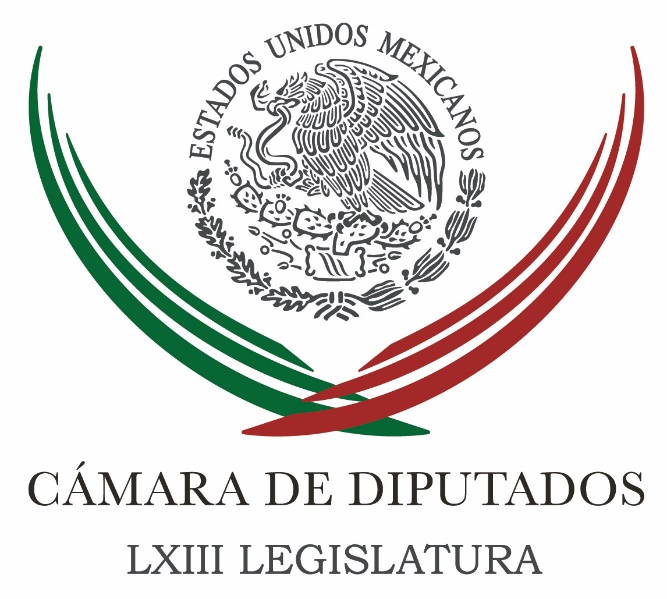 Carpeta InformativaSegundo CorteResumen:Proponen organizaciones crear consejo fiscal en el Poder LegislativoEn 2017 la cartera de Banca de Desarrollo Social creció un ocho por ciento: Secretaría de HaciendaEn la elección deben imperar responsabilidad y sensatez: Camacho Quiroz Vidal Llerenas se compromete a construir parque en Azcapotzalco Defensa de Gordillo se reunirá mañana con secretario de la CIDHNestora Salgado reta a Meade a probar que es “secuestradora”Maduro es proclamado presidente para gobernar hasta el 2025Martes 22 de mayo 2018TEMA(S): Información GeneralFECHA: 22/05/18HORA: 12:10 PMNOTICIERO: Notimex / 20minutosEMISIÓN: Segundo CorteESTACION: Online GRUPO: Notimex Proponen organizaciones crear consejo fiscal en el Poder LegislativoEl colectivo PE$O, integrado por diversas organizaciones civiles, presentó el proyecto para la instalación de un Consejo Fiscal en el Poder Legislativo, con el fin de garantizar un mejor manejo del presupuesto federal. Dicho consejo sería el resultado de la fusión entre el Centro de Estudios de Finanzas Públicas de la Cámara de Diputados y el Instituto Belisario Domínguez del Senado de la República, con lo que se obtendría un presupuesto fiscal realista y sustentable. El investigador del Centro de Investigación Económica y Presupuestaria (CIEP), Adrián García aseveró que un consejo fiscal eficiente permite obtener balances positivos en las finanzas, por lo que a México le conviene adoptar esta figura para enfrentar los retos que tendrá. “Existe evidencia seria en el mundo de que los consejos fiscales –cuando tienen un diseño adecuado- se asocian con mayor disciplina fiscal, así como un mayor cumplimiento de la regla fiscal y balances primarios positivos”, comentó. El investigador consideró que el presupuesto debe contemplar los cambios demográficos, ya que estos influirán en los gastos previstos para pensiones y salud, toda vez que para 2018 el gasto contemplado sería de 3.5 por ciento del Producto Interno Bruto (PIB), y en 2030 crecería hasta cinco por ciento. En tanto, el director General del Centro de Estudios Económicos del Sector Privado, Luis Foncerrada Pascal, consideró necesario ejercer el gasto público de manera sabia y tomar en cuenta la información de los centros de investigación. La coordinadora del programa de gasto público de México Evalúa, Mariana Campos, opinó que la reducción del gasto público en rubros como educación y salud se debe a la falta de evaluaciones fiscales que detecten las deficiencias del presupuesto público y las atiendan. “Indicadores como estos son resultado de la ausencia de una revisión, evaluación y discusión fiscal robusta, basada en evidencia, que identifique con claridad las deficiencias del presupuesto público y por ende las medidas necesarias para atenderlas”, dijo. Además, señaló que la discusión sobre el presupuesto debe ser balanceada entre Secretaría de Hacienda y Crédito Público y el Congreso de la Unión. La propuesta de un consejo apartidista para revisar el gasto de las finanzas públicas será llevada a distintos actores que podrían llegar a la próxima legislatura, a fin de contar con una figura que monitoree los mecanismos de responsabilidad hacendaria de manera técnica y objetiva. El colectivo PE$O está integrado por organizaciones como Fundar, el Instituto Mexicano de la Competitividad (IMCO), el Centro de Investigación Económica y Presupuestaria (CIEP), Gesoc, ITP, Ethos, Frente a la pobreza y México Evalúa.gh/mTEMA(S): Información GeneralFECHA: 22//05/18HORA: 09:03 AMNOTICIERO: FórmulaEMISIÓN: Segundo CorteESTACION: OnlineGRUPO: FórmulaEn 2017 la cartera de Banca de Desarrollo Social creció un ocho por ciento: Secretaría de HaciendaDe acuerdo con la Secretaría de Hacienda y Crédito Público la cartera total de financiamiento de la Banca de Desarrollo creció un ocho por ciento; destacó que el financiamiento a los comercios fue el que registró el mayor aumento, seguido de los préstamos a empresas, informó Joaquín López Dóriga en el programa En los tiempos de la Radio de Radio Fórmula. En el Informe Semanal de su Vocería, reveló que al cierre de 2017 la Banca de Desarrollo registró un aumento anual de 7.8 por ciento en sus activos y un saldo de cartera de crédito de 946.6 mil millones de pesos, cifra que muestra un avance de 8.0 por ciento.Según el más reciente reporte de la Comisión Nacional Bancaria y de Valores (CNBV), todas las instituciones de Banca de Desarrollo obtuvieron resultados positivos en 2017, por lo que seguirán siendo parte fundamental de la estructura financiera para impulsar el crecimiento económico durante este año.El sector de la banca de desarrollo se compone de seis instituciones: Banco del Ahorro Nacional Servicios Financieros (Bansefi); Banco Nacional de Comercio Exterior (Bancomext), Banco Nacional de Obras y Servicios Públicos (Banobras), Banco Nacional del Ejército, Fuerza Aérea y Armada (Banjército); Nacional Financiera (Nafin) y Sociedad Hipotecaria Federal (SHF).Las instituciones de este sector apoyan con crédito a empresas, instituciones financieras y a entidades públicas, refirió la dependencia encargada de las finanzas públicas del país. Indicó que los bancos de desarrollo, según el boletín estadístico de la CNBV a diciembre de 2017 (el reciente disponible), registraron un crecimiento anual de 8.0 por ciento en su cartera total de financiamiento.En el renglón comercial, el segmento con el mayor aumento anual por monto fue el crédito a entidades financieras con 18.8 por ciento, seguido de los préstamos a empresas con un incremento de 4.6 por ciento, mientras los empréstitos a entidades gubernamentales alcanzaron un avance de 0.4 por ciento.Los indicadores de rentabilidad sobre capital (Roe) muestran que al cierre del año pasado Banjército fue la entidad más rentable con un índice de 15.54 por ciento. Por su parte, Bansefi y Banobras reportaron un Roe de 9.69 y de 9.09 por ciento, respectivamente, mientras que para la SHF, Nafin y Bancomext, este indicador se ubicó en 7.83, 5.30 y 1.79 por ciento, en ese orden.El reporte muestra otros indicadores positivos, como ejemplo, la banca de desarrollo reportó un índice de morosidad (Imor) de 1.02 por ciento en diciembre de 2017, cifra 0.25 puntos porcentuales menor al nivel observado en igual mes de 2016, así como un crecimiento en el capital contable de 15.8 por ciento.De esta manera, afirmó la Secretaría de Hacienda, las instituciones financieras avanzan y se consolidan como un sector sólido y con capacidad para integrarse a la plataforma financiera necesaria para impulsar el desarrollo del país. bmj/mTEMA(S): Información GeneralFECHA: 22//05/18HORA: 11:51 AMNOTICIERO: 20 MinutosEMISIÓN: Segundo CorteESTACION: OnlineGRUPO: NotimexEn la elección deben imperar responsabilidad y sensatez: Camacho Quiroz En medio de la pasión que la política desata, en esta elección 2018 son indispensables, como nunca, la sensatez y el sentido de responsabilidad, afirmó César Camacho Quiroz, candidato a senador por el Partido Revolucionario Institucional (PRI). En opinión del ex gobernador del Estado de México y aspirante a una curul en la Cámara Alta, el buen juicio en un proceso democrático, como en todo fenómeno social, requiere tiempo para emerger.Expuso que se requiere de una acción de comunicación eficaz para contribuir a la toma de conciencia de lo trascendente de esta decisión, y llamó a ver más allá de la coyuntura comicial, a revisar los yerros para corregirlos y a perseverar en el esfuerzo.Dijo que las campañas son mucho más que propaganda política, son un planteamiento general que debe abarcarlo todo e involucrar a la mayoría en el diseño y ejecución de las acciones por tomar. Camacho Quiroz estimó que a 40 días de la elección más grande e importante en la historia del país, el proyecto que ofrece el candidato a la Presidencia de la República de la coalición Todos por México, José Antonio Meade, es el mejor. Ahora, Meade Kuribreña se perfila para realizar el esfuerzo necesario a fin de concatenar acciones con candidatos locales, sumar esfuerzos con organizaciones sociales, multiplicar voluntades con militantes, comprometer votos de ciudadanos simpatizantes y ganar la elección. bmj/mTEMA(S): Información GeneralFECHA: 21//05/18HORA: 09:56 AMNOTICIERO: 20 MinutosEMISIÓN: Segundo CorteESTACION: OnlineGRUPO: NotimexVidal Llerenas se compromete a construir parque en Azcapotzalco El candidato de la coalición Juntos Haremos Historia a la alcaldía de Azcapotzalco, Vidal Llerenas Morales, dijo que de ganar las elecciones el próximo 1 de julio construiría un parque en la zona de la Unidad Cuitláhuac. "Propuesta 23- Construir un parque en la zona de la Unidad Cuitláhuac aledaña a la avenida, como un nuevo espacio verde para la demarcación #AzcapotzalcoImporta", escribió en su cuenta de Twitter. En la red social, el aspirante de la coalición integrada por los partidos del Trabajo (PT), Encuentro Social (PES) y Morena también propuso: "Poner en operación un centro para 'hacedores' (también conocido como 'makerspace') equipados con computadores con asesoría, programas de diseñó, impresoras 4D y los materiales necesarios para hacer prototipos y promover comunidades de innovadores". bmj/mTEMA(S): Información GeneralFECHA: 22//05/18HORA: 09:49 AMNOTICIERO: FórmulaEMISIÓN: Segundo CorteESTACION: OnlineGRUPO: FórmulaDefensa de Gordillo se reunirá mañana con secretario de la CIDHEl abogado defensor de la exlideresa del Sindicado Nacional de Trabajadores de la Educación (SNTE), Elba Esther Gordillo, Marco Antonio del Toro, se reunirá mañana con el secretario ejecutivo de la Comisión Interamericana de Derechos Humanos (CIDH), Paulo Abrao ante quien denunciará la persecución política en contra de la maestra. En entrevista con Ciro Gómez Leyva precisó que se denunciara el uso faccioso de algunos juzgadores, la incomunicación a la que ha sido sometida y una serie de factores que denotan una persecución y que surge a propósito de la denuncia que presentaron inicialmente que se integró en siete días para configurar delitos muy complejos y que, en realidad fabricaron con el ánimo de entorpecer las oposiciones a un proyecto de Reforma Educativa.Indicó que los tiempos en la CIDH son largos por eso se están pidiendo medidas cautelares porque son mucho más expeditas y es lo que quisiera tener mayor discusión con el secretario ejecutivo en la reunión de mañana.Precisó que las medidas cautelares que solicitará giran en torno a que la CIDH pueda pida medidas para evitar que continúen las actividades irregulares por parte de los jueces y en los temas de salud para evitar que pueda haber nuevos ataques como los que se pretendieron realizar recientemente, entre ellos el control de las visitas y la restricción de sus formas de comunicación. bmj/mTEMA(S): Información GeneralFECHA: 22/05/18HORA: 09:58 AMNOTICIERO: La JornadaEMISIÓN: Segundo CorteESTACIÓN: OnlineGRUPO: La JornadaNestora Salgado reta a Meade a probar que es “secuestradora”Luego de recordar que la difamación es un delito, Nestora Salgado, candidata de Morena al Senado, retó públicamente a José Antonio Meade, abanderado de la coalición Todos por México, a probar que es una secuestradora, como lo afirmó en el debate presidencial del pasado domingo.“La difamación es un delito @JoseAMeadeK, y te reto públicamente a que pruebes tus afirmaciones. Ya basta de que tú y el #PRI criminalicen a los luchadores sociales. ¡No nos vamos a dejar! #MeadeMiente”, escribió Salgado en su cuenta de Twitter, momentos después de concluido el debate. También convocó para este martes a una conferencia de prensa.En otros mensajes escritos en la misma red social, la aspirante al Senado se defendió de la acusación, y reprodujo varias publicaciones que dan cuenta de su historia, de su detención arbitraria, de su permanencia de casi tres años en prisión y de su liberación ordenada por tres jueces que determinaron su inocencia.Incluso, presenta la carta del Grupo de Trabajo sobre la Detención Arbitraria, de la Organización de las Naciones Unidas (ONU), en la que los expertos de este grupo –en diciembre de 2015– concluyeron que su detención fue arbitraria e ilegal, y en la que se exige al Estado mexicano su liberación inmediata.Además, este posicionamiento estuvo respaldado por la Comisión Interamericana de los Derechos Humanos. Nestora Salgado fue liberada el 18 de marzo de ese mismo año, luego de dos años y ocho meses de estar presa, la mayoría de ese tiempo en cárceles de máxima seguridad.Durante el debate, el candidato de la coalición integrada por PRI, PVEM y Nueva Alianza atacó a Nestora Salgado, sin citar que la luchadora social y ex comandante de la policía comunitaria de Olinalá, Guerrero, fue declarada inocente por tres diferentes jueces de distrito federales. Durante todo el tiempo que estuvo en prisión y el juicio en curso, en ninguna de las audiencias y citatorios se presentó la parte acusadora.Una secuestradora que está libre por una falla en la policía; esto, Andrés Manuel, queda en tu conciencia, dijo Meade a López Obrador durante el debate.La vieja estrategia del #PRI: criminalizar a los defensores de derechos humanos, justificar detenciones arbitrarias, llenar las cárceles con presos políticos. Fue una política de Estado por décadas en #Guerrero y quieren que la historia se repita. ¡No lo permitamos!, escribió Nestora Salgado en uno de los varios tuits que difundió en su defensa. ys/m.TEMA(S): Información GeneralFECHA: 22/05/18HORA: 11:30 AMNOTICIERO: El Universal NoticiasEMISIÓN: Segundo CorteESTACIÓN: OnlineGRUPO: El UniversalMaduro es proclamado presidente para gobernar hasta el 2025El Consejo Nacional Electoral (CNE) de Venezuela proclamó hoy al jefe del Estado Nicolás Maduro como presidente reelegido en las votaciones del domingo, un proceso cuestionado por la oposición y señalado de fraudulento por numerosos Gobiernos.La presidenta del CNE, Tibisay Lucena, encabezó el acto de proclamación, adjudicación y entrega de credenciales al líder chavista, que obtuvo 6,2 millones de apoyos (67,81 %) frente al 21 % de votos que consiguió su rival más cercano, el exgobernador Henri Falcón. ys/m.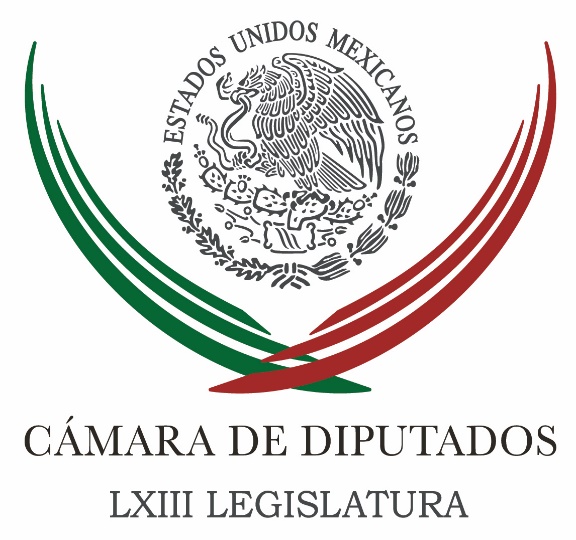 Carpeta InformativaTercer CorteResumen: Diputados piden a la banca no ocultar información sobre hackeos
Respaldan senadores y diputados que gobierno reduzca al mínimo relación con VenezuelaImpulsarán diputados del PVEM protección de la biodiversidad en México Peña visitará Moscú en Junio: Embajada de RusiaCongreso es corresponsable de la impunidad y violencia que se vive en el país por falta de nombramientos: Adriana DávilaElecciones son una oportunidad para demostrar solidez de instituciones: EPNAvala STPS decisión de suspender proceso de revisión del salario mínimo vigenteAdmiten amparo para acelerar ratificación de magistrados anticorrupciónIMEF descarta crisis por cambio de gobierno; economía está blindadaAlemania investiga venta ilegal de armas a México22 de mayo de 2018TEMA(S): Información GeneralFECHA: 22/05/18HORA: NOTICIERO: El Universal.comEMISIÓN: Tercer CorteESTACION: InternetGRUPO: El UniversalDiputados piden a la banca no ocultar información sobre hackeos
Juan Arvizu y Alejandra Canchola, reporteros: El vicecoordinador de la bancada del PRI en la Cámara de Diputados, Armando Luna Canales, sostuvo que el sector financiero debe cooperar con las autoridades de justicia para esclarecer el asunto de los hackeos a través del Sistema de Pagos Electrónicos Interbancarios (SPEI).“Tiene que aplicarse la ley, que persigan a los responsables, que den más detalles acerca de esta investigación, tienen la obligación, primero, de denunciar y, posteriormente, de colaborar con la autoridad en todas las etapas para encontrar a los responsables”, dijo.Consultado por EL UNIVERSAL, el también secretario de la comisión de Gobernación de la Comisión Permanente del Congreso, indicó que más que ser un tema de las cantidades sustraídas en cada ocasión, va de la confianza que generan los bancos para los ahorradores.Por su parte, el presidente de la segunda comisión, Agustín Basave Benítez (PRD), externó que es preferible conocer estos ataques al sistema electrónico de la banca, que no generar incertidumbre entre los usuarios, pues ocultarlos puede reparar en un asunto mayor.“Entiendo que el Banco de México no quiera provocar pánico en los clientes en general, pero sí me parece que está minimizando un caso que es mucho más serio, están subestimando un problema que tiene que tratarse con mucha mayor inteligencia que la que se ha hecho”, sostuvo.Héctor Larios, presidente de la comisión de Comercio en el Senado de la República, detalló que la Mesa Directiva ya hizo suyo el tema del hackeo y se comprometió a citar a comparecer a alguien o pedir información por escrito.“Eventualmente podría esperarse que la Mesa Directiva planteara que se envíe información técnica al respecto, porque una invitación a comparecer sin tener información suficiente nos puede llevar a tener conclusiones inexactas”, informó. Masn/mTEMA(S): Trabajo LegislativoFECHA: 22/05/18HORA: 14:04NOTICIERO: Enfoque NoticiasEMISIÓN: Tercer CorteESTACION: Online:GRUPO: Enfoque Noticias0Respaldan senadores y diputados que gobierno reduzca al mínimo relación con VenezuelaGerardo Cedillo, reportero: Senadores y diputados en la Comisión Permanente respaldaron la medida del gobierno de México y del Grupo de Lima, de reducir al mínimo la cooperación internacional con Venezuela, tras la reelección antidemocrática de Nicolás Maduro para un periodo presidencial más.Al reprobar al régimen dictatorial de Maduro, porque viola los derechos humanos y ha generado una crisis interna, el diputado del PRD, Agustín Basave, presidente de la Segunda Comisión de la Permanente manifestó que la decisión de México de restringir la cooperación con esa nación y adoptar sanciones comerciales es adecuada, pero también debería mostrar la misma firmeza por los ataques de Trump y no estar supeditada exclusivamente a las presiones de Estados Unidos.“Habría que exhortar al gobierno de México a que tome sus posturas con base en nuestros propios intereses y nuestros propios principios y no por complacer a Donald Trump y a Estados Unidos. Ojalá que hubiera con el propio presidente Trump la mitad de la firmeza que muestra Videgaray y que muestra Peña Nieto con Venezuela. A Trump no le tocan ni con el pétalo de una queja”.La senadora del PRI, Diva Hadamira Gastelum declaró que la reelección de Maduro representa un atropello para la democracia de América Latina.“Todos los países tenemos que parar esta embestida brutal que tiene el pueblo venezolano, no lo merece. El presidente Maduro se acomoda las cosas como él considera y eso muy grave para la democracia del continente y de la región. Muchos esfuerzos se han hecho como para la arbitrariedad, el populismo, es que ya raya en muchas cosas”.Adriana Dávila, senadora del PAN declaró que es insuficiente que México reduzca su cooperación bilateral con Venezuela.“Tenemos que ser mucho más enérgicos en ese sentido, porque no se trata de ser intervencionistas en un proceso que corresponde únicamente a los venezolanos. La democracia no es un asunto aislado ni tampoco depende de la voluntad de cada mandatario, en este caso de Nicolás Maduro. dlp/mTEMA(S): Trabajo legislativo FECHA: 22/05/18HORA: 15:13NOTICIERO: Notimex / 20minutosEMISIÓN: Tercer Corte  ESTACION: Online GRUPO: Notimex 0Impulsarán diputados del PVEM protección de la biodiversidad en México El líder de los diputados del Partido Verde Ecologista de México (PVEM), Jesús Sesma Suárez, sostuvo que su bancada fortalecerá las acciones legislativas para dar valor y protección a la biodiversidad en el patrimonio natural de México. En el Día Internacional de la Diversidad Biológica, dijo que a nivel mundial, México es un país megadiverso y ocupa el tercer lugar global en biodiversidad. Además, forma parte de las 12 naciones poseedoras de la mayor cantidad y diversidad de animales y plantas, alrededor de 200 mil especies diferentes y es hogar de 10 a 12 por ciento de la biodiversidad mundial. Por lo anterior, Sesma Suárez aseguró que el Partido Verde está comprometido y es responsable de conservar en estado óptimo la extraordinaria riqueza natural para el disfrute y uso racional de las nuevas generaciones. Destacó que este 2018 se cumplen 25 años del Convenio sobre la Diversidad Biológica. Un cuarto de siglo defendiendo la vida en la Tierra. El Convenio sobre la Diversidad Biológica es el instrumento internacional para la conservación de la diversidad biológica, la utilización sostenible de sus componentes y la participación justa y equitativa en los beneficios que se deriven de la utilización de los recursos genéticos, que ha sido ratificado por 196 países. En el caso de México, a la fecha cuenta con 182 Áreas Naturales Protegidas distribuidas a lo largo del territorio nacional, lo que representan más de 90 millones de hectáreas bajo esquemas de protección marina y terrestre. /gh/mTEMA(S): Información GeneralFECHA: 22/05/18HORA: 15:56NOTICIERO: Azteca NoticiasEMISIÓN: Tercer CorteESTACION: InternetGRUPO: AztecaPeña visitará Moscú en Junio: Embajada de Rusia Maxi Peláez, reportera: Ante los señalamientos de que Rusia apoya mediante bots en redes sociales a Andrés Manuel López Obrador, candidato presidencial de la coalición “Juntos Haremos Historia”, autoridades rusas desmintieron las versiones y refrendaron su respeto al proceso electoral mexicano. En breves declaraciones a la prensa en la Cámara de Diputados, Eduard R. Malayán, embajador de Rusia en México, aseguro que su país no está detrás de ninguna estrategia ni de ninguna plataforma digital para aumentar la percepción de los ciudadanos mexicanos a favor de alguna campaña o candidato a la presidencia de República.“Estas acusaciones no son fundadas, son falsas, fue rechazo para la administración de su presidente, de su secretario de asuntos exteriores, para todos que entienden que para Rusia es importante que gente de México, los electores, puedan elegir. Nosotros vamos a trabajar (con quien resulte ganador)”, enfatizó el diplomático.Entrevistado luego de reunirse con el presidente de la Cámara de Diputados, el embajador informo que en junio próximo el presidente Enrique Peña Nieto visitará Moscú, donde se abordaran temas de interés para ambos países como seguridad, lucha contra la corrupción y migración, entre otros asuntos.Eduard Malayán señalo que luego de la visita del mandatario mexicano se trabajará para celebrar la primera reunión Interparlamentaria México-Rusia. Masn/TEMA(S): Partidos PolíticosFECHA: 22/05/18HORA: 14:43NOTICIERO: Enfoque NoticiasEMISIÓN: Tercer CorteESTACION: Online:GRUPO: Enfoque Noticias0Congreso es corresponsable de la impunidad y violencia que se vive en el país por falta de nombramientos: Adriana DávilaGerardo Cedillo, reportero: Adriana Dávila, senadora del PAN, declaró que el Poder Legislativo es corresponsable del clima de violencia y la impunidad que se vive en el país.Tras condenar el atentado que sufrió el ex fiscal de Jalisco, Luis Carlos Nájera, la legisladora por Tlaxcala, afirmó que por la tardanza en nombrar al fiscal general de la República y tener a un encargado de despacho en la Procuraduría General de la República, el senado contribuye a la falta de justicia en el país al clima de impunidad general.“Mientras no se esté atendiendo con firmeza el tema de la procuración de justicia en este país, tendremos un avance del crimen organizado cada vez más violento. Urge también que el Senado y la Cámara de Diputados se pronuncien al respecto, somos también responsables de lo que está sucediendo”.Sin embargo, el senador del PRI, Enrique Burgos señaló que no sólo es responsabilidad de la Federación el combate a la delincuencia organizada.“Y esto no es solamente asunto del gobierno federal, ya lo hemos dicho en otras ocasiones, corresponde también, tiene que asumir una plena responsabilidad tanto gobiernos estatales, como municipales”. dlp/mTEMA(S): Información GeneralFECHA: 22/05/18HORA: 17:02NOTICIERO: Noticias MVSEMISIÓN: Tercer CorteESTACION: Online:GRUPO: Noticias MVS0Elecciones son una oportunidad para demostrar solidez de instituciones: EPNJahtziri Chong Magallanes, reportera: El proceso electoral será una nueva oportunidad para demostrar la solidez de nuestras instituciones y la madurez de nuestra democracia, afirmó el presidente Enrique Peña Nieto en el marco de la 54 Reunión Plenaria de la Conago.El mandatario afirmó que “más allá de nuestras legítimas diferencias políticas, en estos cinco años y medio, hemos sabido coordinar esfuerzos en favor de los mexicanos”.Ante gobernadores del país dijo que aquí se confirma lo que sostuvo uno de los grandes defensores del pacto federal Mariano Otero, quien comprendió que en esencia la federación significa un acuerdo en lo fundamental como base de la unidad nacional.Ante ello, el jefe del Ejecutivo conminó a los mandatarios locales a seguir por ese camino sumando y multiplicando más allá del contexto electoral.En el acto, el presidente se refirió al nuevo sistema de justicia penal, el cual dijo se aprobó en tiempo y forma y corresponde a las autoridades emprender su consolidación. “La Debemos refutar la falsa impresión de que sistema es una puerta giratoria y al mismo tiempo realizar los cambios legales necesarios para eliminar Lagunas jurídicas”. dlp/mTEMA(S): Información GeneralFECHA: 22/05/18HORA: 16:01NOTICIERO: Enfoque NoticiasEMISIÓN: Tercer CorteESTACION: Online:GRUPO: Enfoque Noticias0Avala STPS decisión de suspender proceso de revisión del salario mínimo vigenteJuan Enrique Velázquez, reportero: El secretario del Trabajo y Previsión Social, avaló la decisión unánime de la Comisión Nacional de los Salarios Mínimos de suspender el proceso de revisión del Salario Mínimo General Vigente.El responsable de la política laboral del país dijo que, si la cuestión hubiera sido de carácter electoral, la postura de la CONASAMI hubiese sido en otro sentido.En el marco de la firma de colaboración “Busca Empleo y Conéctate” entre las Secretarías del Trabajo y Turismo, Roberto Campa Cifrián precisó que el organismo tripartito dio prioridad al tema de mantener crecimiento del empleo formal, mantener a la baja la inflación y cuidar el comportamiento de los precios.Dijo que otras variables que tomo en cuenta la CONASAMI para tomar la medida fueron las decisiones de política fiscal y monetaria en los Estados Unidos y retraso en la firma del Tratado de Libre Comercio de América del Norte.Roberto Campa Cifrián dijo que, de mantenerse la tendencia positiva, es muy probable que al cierre del segundo cuatrimestre del presente año, antes de que concluya la presente administración, se alcanzará la meta fijada de 4 millones de nuevos empleos formales.El secretario del Trabajo y Previsión Social dijo que en el Gobierno de la República se seguirá trabajando en esta ruta, convencidos de que la mejor política social es el empleo, esquema que se reconoce en prácticamente todo el mundo. dlp/mTEMA(S): Información GeneralFECHA: 22/05/18HORA: 15:47NOTICIERO: Excélsior.comEMISIÓN: Tercer CorteESTACION: Online:GRUPO: Excélsior.com0Admiten amparo para acelerar ratificación de magistrados anticorrupciónJuan Pablo Reyes, reportero: El juez federal Fernando Silva admitió a trámite un amparo que busca forzar al Senado de la República o a la Comisión Permanente para que ratifique a los 18 magistrados que integrarán el Sistema Nacional Anticorrupción (SNA).Fue el pasado 9 de mayo cuando el Comité de Participación Ciudadana (CPC) del SNA presentó la demanda ante el Poder Judicial de la Federación por lo que este martes el juzgador emplazó a la Cámara de Senadores a rendir sus informes justificados.Los 18 magistrados que deben ser ratificados tendrán que integrar la Sección Especial de la Sala Superior y cinco Salas Especializadas del Tribunal Federal de Justicia Administrativa y resolverán en exclusiva las sanciones a servidores públicos y particulares que cometan delitos como peculado, cohecho, desvío de recursos o enriquecimiento ilícito.El 24 de abril de 2017 el presidente Enrique Peña Nieto nombró a los 18 magistrados, pero el Senado de la República no cumplió con su obligación de ratificarlos por lo que el SNA se encuentra incompleto. dlp/mTEMA(S): Información GeneralFECHA: 22/05/18HORA: 16:50NOTICIERO: 24 Horas.mxEMISIÓN: Tercer CorteESTACIÓN: Online GRUPO: 24 Horas0IMEF descarta crisis por cambio de gobierno; economía está blindadaLa economía actual es una muestra del manejo responsable de las finanzas públicas que se ha mantenido por varios sexenios, lo cual no es producto de un gobierno o un partido en particular: Instituto Mexicano de Ejecutivos de FinanzasNOTIMEX.- El Instituto Mexicano de Ejecutivos de Finanzas (IMEF) descartó una crisis económica por el resultado de la elección presidencial del próximo 1 de julio, gane quien gane, pues el país cuenta con elementos macroeconómicos sólidos que le dan un “blindaje” en esta transición.El presidente del organismo, Fernando López Macari, destacó que los sólidos fundamentales de la economía son una muestra del manejo responsable de las finanzas públicas que se ha mantenido por varios sexenios, lo cual no es producto de un gobierno o un partido en particular.Esto ha sido por el entendimiento de que la disciplina financiera y económica es un proceso de largo plazo que debiera de mantenerse para generar certidumbre y confianza de los inversionistas en el país, dijo en la rueda de prensa mensual del IMEF.El vicepresidente del Comité Nacional de Estudios Económicos del IMEF, Federico Rubli Kaiser, coincidió en que México llega a esta transición de gobierno con fundamentales macroeconómicos muy sólidos por la parte de la inflación, del crecimiento, de las finanzas públicas, “eso en sí ya es un blindaje para cualquier tipo de transición que se venga”.“No es trivial que esta va a ser la cuarta transición sexenal donde no va a haber crisis económica y eso es algo que debemos valorar”, subrayó el directivo, quien aclaró que el IMEF no prevé una crisis económica por el cambio de gobierno, dado el manejo responsable de la política macroeconómica, “eso es la garantía´, pues los fundamentales no cambian de la noche a la mañana”.   Jam/mTEMA(S): Información GeneralFECHA: 22/05/18HORA: 17:29NOTICIERO: Milenio.comEMISIÓN: Tercer CorteESTACIÓN: Online GRUPO: Milenio0Alemania investiga venta ilegal de armas a MéxicoEl país europeo indaga a la empresa armamentística Heckler & Koch, por presuntamente haber pagado sobornos a diputados para que aprobaran la venta de fusiles y ametralladoras a México.EFE.- Berlín. Alemania investiga a la empresa armamentística Heckler & Koch, por presuntamente haber pagado un soborno a diputados para que aprobaran la venta de fusiles y ametralladoras a México.El envío, está siendo juzgando al margen por supuesta exportación ilegal, según la televisión pública alemana "ARD".La televisora informó que la Fiscalía de Stuttgart ha abierto una investigación contra un ex directivo de Heckler & Koch por el presunto soborno entre 2009 y 2010 de responsables políticos con el objetivo de que le concediesen a la empresa el permiso necesario para la exportación de armamento a México.La investigación se inició a raíz de unos correos electrónicos intervenidos al ex gerente de Heckler & Kock, Peter Beyerle, y la televisión pública añade ahora un documento remitido a la auditora de la empresa armamentística, KPMG.Según este informe, Heckler & Koch entregó 5 mil euros a dos parlamentarios del Partido Liberal -que fueron transferidos a cuentas de la formación- y otros 10 mil euros a una asociación local de la Unión Cristianodemócrata (CDU), el partido de la canciller Angela Merkel.Tres semanas después de la transferencia, según "ARD", Beyerle escribió al político más conocido de esa asociación local de la CDU, el jefe de su grupo parlamentario en el Bundestag, Volker Kauder, pidiéndole su apoyo en la concesión del permiso de exportación.El portavoz de la Fiscalía de Stuttgart, Heiner Römhild, indicó al canal de televisión que se está investigando si estas donaciones a los partidos tuvieron algún efecto en la concesión del permiso a Heckler & Koch.La Audiencia Provincial de Stuttgart (ubicado al sur de Alemania) abrió el pasado 15 de mayo un proceso por presunta exportación ilegal de armas a México contra seis ex empleados de Heckler & Koch después de que la fiscalía considerase que los acusados violaron en varias ocasiones la ley de control de exportación de armas.Según la fiscalía, los acusados vendieron entre 2006 y 2009 cerca de 4 mil 500 fusiles, así como ametralladores y munición por valor de 4,1 millones de euros en zonas mexicanas con problemas de violencia, algo prohibido según la legislación alemana.Los acusados rechazaron los cargos y aseguraron que la venta de las armas a esas áreas problemáticas fue realizada por las autoridades mexicanas.En el centro de este proceso, que continuará hasta octubre, está una reglamentación que exige a los compradores de armas alemanas una declaración sobre el destino de las mismas.Normalmente, el receptor acepta no vender las armas a países terceros, pero en el caso mexicano el compromiso, según la fiscalía, había sido no destinarlas a determinadas zonas problemáticas.El proceso deberá aclarar si los acusados tenían información sobre esa reglamentación, así como el papel desempeñado por la empresa.   Jam/m